Bible and Me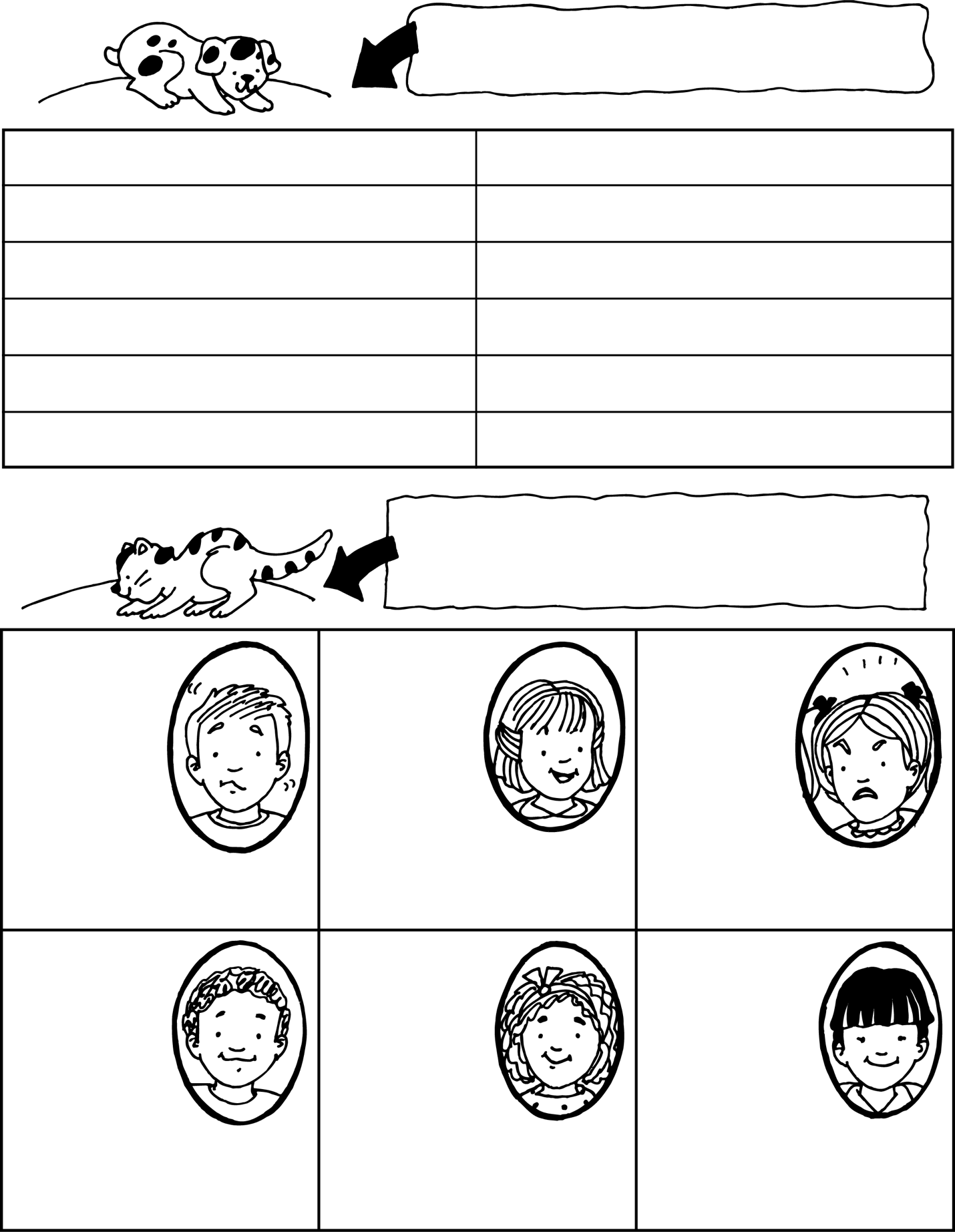 